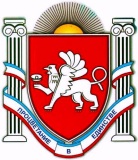 РЕСПУБЛИКА КРЫМБЕЛОГОРСКИЙ РАЙОНАдминистрация Криничненского сельского поселенияГлава администрации Криничненского сельского поселенияП О С Т А Н О В Л Е Н И Е08.04.2020 года				с. Криничное				№ 72Об утверждении порядка установления особого противопожарного режима на территории Криничненского сельского поселения Белогорского района Республики КрымВ целях обеспечения пожарной безопасности и в случаях повышения пожарной опасности на территории муниципального образования Криничненское сельское поселение Белогорского района Республики Крым, в  соответствии с Федеральным законом от 21 декабря 1994года № 69-ФЗ «О пожарной безопасности», пунктом 17 Правил противопожарного режима в Российской Федерации, утверждённых постановлением Правительства Российской Федерации от 25 апреля 2012 года № 390 «О противопожарном режиме», Закона Республики Крым от 09 декабря 2014 года № 24-ЗРК/2014 «О пожарной безопасности», на основании Устава муниципального образования Криничненское сельское поселение Белогорского района Республики Крым, администрация Криничненского сельского поселения Белогорского района Республики КрымПОСТАНОВЛЯЕТ:Утвердить Порядок установления особого противопожарного режима на территории муниципального образования Криничненское сельское поселение Белогорского района Республики Крым (приложение 1). Контроль за выполнением данного Постановления оставляю за собой. 3. Постановление вступает в силу со дня его официального обнародования.Председатель Криничненского сельскогосовета – глава администрацииКриничненского сельского поселения				          	Л.Г.ОсипчукПриложение 1 к постановлению администрации Криничненского сельского поселения Белогорского района Республики Крым от 08.04.2020г № 72ПОРЯДОКустановления особого противопожарного режима на территории муниципального образования Криничненское сельское поселение Белогорского района Республики Крым1. Общие положения 1.1. Настоящий Порядок установления особого противопожарного режима на территории муниципального образования Криничненское сельское поселение (далее - Порядок) разработан в  соответствии с Федеральным законом от 21декабря1994года № 69-ФЗ «О пожарной безопасности», пунктом 17 Правил противопожарного режима в Российской Федерации, утверждённых постановлением Правительства Российской Федерации от 25 апреля 2012 года № 390 «О противопожарном режиме», Закона Республики Крым от 09 декабря 2014 года № 24-ЗРК/2014 «О пожарной безопасности»,  Постановление Совета министров Республики Крым от 20 января 2020 г. N 7 "Об утверждении Порядка установления особого противопожарного режима на территории Республики Крым", Уставом муниципального образования Криничненское сельское поселение Белогорского района Республики Крым. 1.2. Противопожарный режим - правила поведения людей, порядок организации производства и (или) содержания помещений (территорий), обеспечивающие предупреждение нарушений требований пожарной безопасности и тушение пожаров. 2. Установление особого противопожарного режима  2.1. В случае повышения пожарной опасности Председатель сельского совета - глава администрации сельского поселения распоряжением администрации устанавливает особый противопожарный режим на территории муниципального образования Криничненское сельское поселение. 2.2. Распоряжение об установлении особого противопожарного режима является обязательным для исполнения предприятиями, организациями, учреждениями и гражданами на территории муниципального образования Криничненское сельское поселение. 2.3. В распоряжении об установлении особого противопожарного режима указывается: - обстоятельства, послужившие основанием для введения особого противопожарного режима; - границы территории, на которой устанавливается особый противопожарный режим; - время начала установления особого противопожарного режима; - срок, на который устанавливается особый противопожарный режим; - перечень и пределы применения дополнительных требований пожарной безопасности, вводимых в целях обеспечения особого противопожарного режима; - должностные лица ответственные за осуществление мер особого противопожарного режима. 2.4. В случае необходимости принятия экстренного решения об установлении особого противопожарного режима на территории муниципального образования, по указанию председателя сельского совета-главы администрации сельского поселения решение о введении особого противопожарного режима на территории муниципального образования может быть принято на заседании Комиссии по предупреждению и ликвидации чрезвычайных ситуаций и обеспечения пожарной безопасности в муниципальном образовании (далее - КЧС и ОПБ администрации МО). В решении об установлении особого противопожарного режима обязательно должны быть отражены мероприятия, указанные в пункте 2.3. настоящего Порядка.Решение принимается большинством голосов членов КЧС и ОПБ и подписывается председателем КЧС и ОПБ (или лицом его замещающим). 3. Разработка и проведение мероприятий в условиях противопожарного режима 3.1. Разработку комплекса мер, направленных на устранение повышенной опасности и контроль за их выполнением осуществляет Администрация муниципального образования. При этом назначается должностное лицо, ответственное за организацию выполнения требований пожарной безопасности и координацию действий сил и средств на указанной территории, которое имеет статус руководителя тушения пожара и в своих действиях руководствуется положениями Федерального закона «О пожарной безопасности». 3.2. В рамках обеспечения особого противопожарного режима на межселенной территории разрабатываются и проводятся следующие мероприятия: - создается комиссия по борьбе с пожарами; - принимаются меры по своевременной очистке территорий от горючих отходов и мусора; - осуществляется информирование в установленном законодательством порядке уполномоченными органами о нарушениях требований пожарной безопасности; - проводятся наблюдения за противопожарным состоянием муниципального образования и прилегающим к нему зонам, путем несения дежурства гражданами и работниками организаций, предприятий и учреждений; - предусматриваются мероприятия, исключающие возможность переброса огня от пожаров на здания и сооружения муниципального образования и на прилегающие к нему зоны; - проведение, совместно с должностными лицами противопожарной службы, разъяснительной работы с населением об опасностях разведения костров на территории муниципального образования и прилегающих к нему зон; - временное приостановление разведения костров, проведение пожароопасных работ на определенных участках; - принимает иные дополнительные меры пожарной безопасности, не противоречащие законодательству Российской Федерации. 3.3. Руководителям организаций не зависимо от форм собственности и ведомственной принадлежности рекомендуется при установлении особого противопожарного режима: - организовать круглосуточное дежурство имеющихся подразделений добровольной пожарной охраны (дружины) и пожарной (приспособленной для целей пожаротушения) техники; - предусматривать использование для целей пожаротушения, имеющуюся водовозную и землеройную технику (в том числе обеспечение ее водительским составом и ГСМ); - обеспечивать запасы воды для целей пожаротушения; - принимать меры по уборке сухой травы, иного горючего мусора с территорий, прилегающих к границам предприятий, организаций и учреждений; - осуществлять иные мероприятия, связанные с решением вопросов содействия пожарной охране при тушении пожаров. 4. Дополнительные требования пожарной безопасности, действующие в период особого противопожарного режима 4.1. На период действия особого противопожарного режима могут устанавливаться дополнительные требования безопасности: - передача информационных сообщений о введении особого противопожарного режима через средства оповещения гражданской обороны; - организация дежурства граждан и работников предприятий, расположенных в муниципальном образовании, при пожарной части в помощь членам ДПД; - организация патрулирования территорий муниципального образования силами местного населения и членов добровольных пожарных формирований с первичными средствами пожаротушения; - проведение разъяснительной работы о мерах пожарной безопасности и действиях в случае пожара через средства массовой информации на безвозмездной основе; запрет посещения гражданами лесных массивов, лесопарковых зон; - усиление охраны объектов, обеспечивающих жизнедеятельность населения; - эвакуация населения за пределы территории поселения, на которой введен особый противопожарный режим. 4.2. Глава администрации сельского поселения незамедлительно после установления особого противопожарного режима на территории  муниципального образования уведомляет  МКУ «ЕДДС Белогорского района» (рабочий телефон (36559) 9-67-54, +79780710302, электронный адрес: eddsbelog@mail.ru) об установлении особого противопожарного режима.5. Информирование об установлении особого противопожарного режима. Информация об установлении (введении) особого противопожарного режима незамедлительно доводится до сведения жителей муниципального образования путем обнародования. 